Модельная дополнительная общеразвивающая программа«ЭКОЛОГИЧЕСКИЕ ОСНОВЫ ФИТОДИЗАЙНА»(Программа разработана в соответствии с мероприятием «Субсидии (Грант) на реализацию пилотных проектов по обновлению содержания и технологий дополнительного образования по приоритетным направлениям» приоритетного проекта «Доступное дополнительное образование для детей» направления (подпрограммы) «Развитие дополнительного образования детей и реализация мероприятий молодежной политики» государственной программы Российской Федерации «Развитие образования»»)Направленность программы: естественнонаучнаяВид программы: интегрированнаяВозраст обучающихся: 10-16 летСрок реализации программы: 2 годаАвторы – составители: Калашников Никита Валерьевич, Нуржанова Инна Игоревна, Иванова Александра СергеевнаПояснительная запискаПрограмма «Экологические основы фитодизайна» составлена на основании Федерального закона «Об образовании в Российской Федерации» № 273-ФЗ от 29.12.2012г. с изменениями 2015г.; методических рекомендаций по проектированию дополнительных общеобразовательных программ Министерства образования и науки Российской Федерации 2006, 2015гг.; авторской концепции проектирования модельных дополнительных общеразвивающих программ; Концепции дополнительного образования детей; Устава образовательной организации и других локальных документов и актов, регламентирующих работу в рамках реализации дополнительной общеобразовательной программы. Актуальность программыДанная программа является актуальной, так как вопросы озеленения окружающего пространства рассматриваются в комплексном сочетании среды обитания человека. Натуралистическая работа пробуждает у детей интерес к природе, воспитывает и прививает любовь к родному краю, расширяет кругозор экологического мышления. Отличительные особенности программыДополнительная общеразвивающая программа (далее ДОП) естественнонаучной направленности «Экологические основы фитодизайна» является модельной программой, состоящей из нескольких модулей, которые могут быть легко изменены педагогом, исходя из поставленных перед ним целей.Модельная программа – это методически выверенная базовая основа для создания педагогами собственных дополнительных общеразвивающих программ. Она разработана на основе программ, по которым получены положительные результаты.Модуль – это законченная единица образовательной программы, предполагающая освоение обучающимся комплекса результативных компонентов программы: когнитивного (знания, умения), мотивационно-ценностного (отношение), деятельностного (опыт), сопровождаемая контролем результатов обучающихся на выходе.Модульный принцип обеспечивает вариативность, гибкость и мобильность построения ДОП, позволяя педагогу обеспечивать качество освоения программы обучающимися, в том числе на основе построения индивидуального образовательного маршрута обучающегося.В данной программе интеграция осуществляется внутри наук естественнонаучного направления (экология, биология, география, химия) и интеграция с областью искусства (дизайн и декоративно-прикладное творчество). Программа способствует углублению знаний в области ботаники и экологии. Направления работы в программе очень разнообразны, с одной стороны, обучающиеся выступают в роли исследователей растительного мира, а с другой стороны – в роли флористов, дизайнеров.Педагогическая целесообразность данной программы заключается в том, что она является логическим продолжением базовой или специализированной программы и формирует комплексные знания цветоводства и фитодизайна. Программа является универсальной для любой общеобразовательной организации. Цель и задачи программыЦель программы: сформировать у обучающихся углубленные знания в области изучения объектов растительного мира и их использования в фитодизайне. Задачи программыКогнитивные:формировать у обучающихся системные знания о многообразии растительного мира;развивать познавательную активность учащихся к изучению предмета.Мотивационно-ценностные:воспитывать художественный вкус, экологическую культуру, любознательность и бережное отношение к природе. Деятельностные:развивать навыки самостоятельной работы, наблюдательности и творческих способностей учащихся при выполнении практических работ.Адресат обучающихсяПрограмма «Экологические основы фитодизайна» предназначена для обучающихся 10–16 лет. Набор в учебные группы осуществляется на основе свободного выбора ребенка. Формой реализации программы являются групповые занятия. В группы объединяются обучающиеся по 10–12 человек. Групповые занятия позволяют учащимся построить свою деятельность на основе принципа взаимозаменяемости, выполнять более сложные работы, когда каждый ученик может освоить каждый элемент работы, который является частью целого. Логика построения программы Программа рассчитана на 2 года обучения, каждый год обучения общим объемом 144 часа. Занятия проводятся 2 раза в неделю по 2 часа. Всего программа включает 14 модулей (первый год обучения – 6 модулей; второй год обучения – 8 модулей).Модули первого года обучения:Модуль 1. Фитодизайн как современное направление в дизайне – 6 часов (теория – 3 часа, практика – 3 часа).Модуль 2. Основы цветоводства – 32 часа (теория – 14 часов, практика – 18 часов).Модуль 3. Композиция, ее элементы и свойства – 14 часов (теория – 6 часов, практика – 8 часов.).Модуль 4. Цветовые характеристики декоративных растений – 12 часов (теория – 4 часа, практика – 8 часов).Модуль 5. Композиции из растений – 46 часов (теория – 10 часов, практика – 36 часов).Модуль 6. Основы фитодизайна – 28 часов (теория – 8 часов, практика – 20 часов).Модули второго года обучения:Модуль 7. Растения: систематизация и классификация – 30 часов (теория – 10 часов, практика – 20 часов).Модуль 8. Морфологические особенности растений – 18 часов (теория – 5 часов, практика – 13 часов).Модуль 9. Особенности содержания комнатных растений – 28 часов (теория – 7 часов, практика – 21 час).Модуль 10. Уход за комнатными растениями – 12 часов (теория – 5 часов, практика – 7 часов).Модуль 11. Размножение комнатных растений – 18 часов (теория – 6 часов, практика – 12 часов).Модуль 12. Болезни и вредители комнатных растений – 18 часов (теория – 4 часа, практика – 14 часов).Модуль 13. Инициализация комнатных растений – 8 часов (теория – 2 часа, практика – 6 часов).Модуль 14. Это нужно знать – 6 часов (теория – 3 часа, практика – 3 часа).Материал программы строится по принципу концентрического метода, который предполагает периодическое возвращение обучающихся к одному и тому же учебному материалу, для детального и глубокого освоения. Таким образом, реализация программы строится по принципу от простого к сложному, от творческих работ к созданию научно-исследовательских проектов. Первый год обучения предполагает знакомство с особенностями растительного мира и основами фитодизайна. Во второй год обучения предполагается усложнение материала, более детальное изучение экологических аспектов фитодизайна. В ходе реализации программы первого года обучения обучающиеся овладевают понятийным аппаратом фитодизайна и современными направлениями, имеющимися в этой области – посредством реализации первого модуля «Фитодизайн как современное направление в дизайне». Формируются навыки по классификации и группировке растений, а также созданию цветочных композиций, масштабированию и расположению своих композиций в зависимости от цвета, фона и освещения помещений. Рассмотрению данных вопросов уделяется внимание на протяжении практически всей программы в темах второго модуля «Основы цветоводства», третьего модуля «Композиция, ее элементы и свойства», четвертого модуля «Цветовые характеристики декоративных растений» и пятого модуля «Композиции из растений».Первый год обучения завершается шестым модулем «Озеленение помещений», который знакомит с полезными свойствами растений и формирует умение по созданию зеленых интерьеров в помещении. Программа предусматривает подробное ознакомление с введением растений в интерьер с учетом их биологической совместимости, выживаемости и приспособляемости к различным условиям среды помещений. Обучающиеся знакомятся с принципами аранжировки европейской и восточной школ (средствами композиции, растительными материалами, оборудованием, приемами праздничного украшения интерьера, основами икебаны), а также праздничной флористикой.В ходе реализации программы, на втором году обучения обучающиеся углубленно изучают ботанические основы: систематизацию и классификацию растений, морфологические особенности растений, адаптацию растений к условиям внешней среды, особенности содержания и уход за комнатными растениями. Детально изучают основные способы размножения растений, болезни и вредителей растений. Учатся оформлять паспорт комнатных растений, работать с Красной книгой Челябинской области.Неотъемлемой частью программы являются выставки детских работ, в организации и проведении которых принимают участие сами обучающиеся; выступление с докладами, реферативными работами. Для получения данных навыков в программе уделяется внимание этому в каждом блоке. Создаваемые проекты озеленения в ходе реализации программы, могут найти практическое применение у обучающихся при озеленении своей комнаты, учебного кабинета и других помещений. Сроки и объемПрограмма рассчитана на 72 недели (два года обучения, общее количество учебных часов – 288). Оптимальный режим организации занятийПланируемые результаты Эффективность освоения программы определяется на основе динамики трех групп показателей.Когнитивные:владеет знаниями о морфологических и биологических особенностях растений, их полезных свойствах;знает технологию выращивания и использования различных видов цветочных культур в фитодизайне интерьера, а также принципы аранжировки комнатных растений;знает основные экологические и декоративные группы комнатных растений;знает наиболее распространенных вредителей и болезни комнатных растений и методы борьбы с ними.Мотивационно-ценностные:имеет представление об эстетическом значении комнатных растений в жизни человека;самостоятельно находит и анализирует материал по изучаемым объектам, разрабатывает и представляет к защите творческие проекты.Деятельностные: использует современные технологии выращивания декоративно-комнатных растений;владеет навыками и методами размножения, пересадки растений, подбора почвенных грунтов, приготовления земельных смесей для посадки растений;умеет самостоятельно осуществлять уход за комнатными растениями и их паспортизацию.Система оценки достижения планируемых результатов освоения ДОПАттестация обучающихся является неотъемлемой частью образовательного процесса, которая позволяет всем участникам реально оценить результативность их совместной творческой деятельности, уровень развития способностей и личностных качеств ребенка, в соответствии с планируемым результатом. Программой предусмотрены следующие виды аттестации: текущая аттестация – оценка качества усвоения материала проводится педагогом на занятиях при помощи тестов, игр, викторин;тематическая аттестация – это оценка качества усвоения обучающимися конкретных тем или блока программы и проводится педагогом по окончании их изучения в виде творческой работы, теста или доклада;итоговая аттестация – это оценка овладения обучающимися уровня достижений, заявленных в программе по ее завершению. По итогам окончания программы обучающиеся представляют портфолио, которое отражает результативность участия обучающихся в выставках, конкурсах, конференциях. Оценить навыки по озеленению территории, можно через защиту проектов. Учебный планСОДЕРЖАТЕЛЬНЫЙ РАЗДЕЛСодержание программы1-й год обученияМодуль 1. Фитодизайн как современное направление в дизайне – 6 часов (теория – 3 часа, практика – 3 часа).Раздел 1. Фитодизайн: понятие, цели, задачи. История фитодизайна – 2 часа.Теория. Определение понятия, основных целей и задач. Краткое описание основных этапов развития фитодизайна.Практика. Просмотр презентации, видеоматериала.Раздел 2. Тенденции развития современного фитодизайна – 2 часа.Теория. Современный фитодизайн, его виды. Интерьерное озеленение.Практика. Просмотр презентации, видеоматериала.Раздел 3. Технический проект озеленения интерьера в фитодизайне – 2 часа.Теория. Определение понятия, целей и задач технического проекта. Этапы интерьерного озеленения.Практика. Просмотр презентации, видеоматериала.Модуль 2. Основы цветоводства – 32 часа (теория – 14 часов, практика – 18 часов).Раздел 4. Определение роли растений в жизни человека, декорировании, организации пространства помещений – 2 часа.Теория. Растения. Основные функции и части растений. Растения в интерьере. Практика. Просмотр презентации. Работа с иллюстративным материалом. Практическая работа № 1. Части растений. Раздел 5. Основные жизненные формы растений, применяемые в фитодизайне – 4 часа.Теория. Понятие о жизненных формах растений. Упрощенная система И.Г. Серебрякова.Практика. Просмотр презентации. Работа с иллюстративным материалом, живыми объектами. Практическая работа № 2. Определение жизненных форм растений: Лианы. Ампельные растения. Суккуленты. Древесные растения. Луковичные растения. Травянистые растения. Оформление таблицы.Раздел 6. Классификация растений по Д.Г. Хессайону – 6 часов.Теория. Понятие и принципы классификации растений. Характеристика растений в соответствии с классификацией Д.Г. Хессайона.Практика. Просмотр слайд-фильмов. Работа с живыми объектами, иллюстративным материалом. Практическая работа № 3. Декоративнолистные и декоративноцветущие комнатные растения. Декоративноцветущие горшечные комнатные растения. Суккуленты. Оформление таблицы.Раздел 7. Экологические факторы роста растений – 8 часов.Теория. Климатический фактор (состав воздуха, свет, температура и влажность воздуха). Эдафический фактор (почвенно-грунтовой).Практика. Просмотр презентации, видеоматериала. Практическая работа № 4. Особенности влияния основных экологических факторов при выращивании растений. Практическая работа № 5. Размещение растений от их экологических требований.Раздел 8. Основные способы размножения растений – 4 часа.Теория. Размножение растений: отводками (горизонтальными, воздушными), отпрысками, усами, черенками, кусочками стебля, делением, воздушными отводками, семенами, спорами.Практика. Просмотр презентации. Работа с иллюстративным материалом, живыми объектами. Практическая работа № 6. Способы размножения растений.Раздел 9. Уход за растениями – 6 часов.Теория. Уход за растениями. 10 золотых правил. Правильная обрезка растений, формовка и полировка, пересадка.Практика. Просмотр презентации, видеоматериала. Работа с живыми объектами, иллюстративным материалом. Правила полива и подкормки растений. Практическая работа № 7. Вредители и болезни растений.Модуль 3. Композиция, ее элементы и свойства – 14 часов (теория – 6 часов, практика – 8 часов.).Раздел 10. Общие сведения о композиции – 2 часа.Теория. Понятие композиция. Основные свойства и элементы композиции.Раздел 11. Виды композиций – 6 часов.Теория. Виды композиций: основы построения плоскостных и объемно-пространственных композиций.Практика. Просмотр слайд-фильма. Работа с иллюстративным материалом (схемы). Практическая работа № 8. Построение плоскостных композиций. Практическая работа № 9. Построение объемно-пространственных композиций.Раздел 12. Цветочные композиции и их свойства – 6 часов.Теория. Цветочные композиции и их свойства: основные стили цветочных композиций (массивный, линейный, смешанный стили).Практика. Просмотр слайд-фильма. Правила построения цветочных композиций. Работа с декоративным материалом. Практическая работа № 10. Построение цветочных композиций. Модуль 4. Цветовые характеристики декоративных растений – 12 часов (теория – часов, практика –8 часов).Раздел 13. Основные понятия и характеристики цвета. Классификация цвета – 8 часов.Теория. Основные понятия и характеристики цвета. Классификация цвета (ахроматические и хроматические цвета). Понятия «цветовой фон», «насыщенность».Практика. Просмотр презентации. Работа с таблицей «Психологическое воздействие цвета на человека». Работа с иллюстративным материалом. Практическая работа № 11. Восприятие цвета. Контраст, его виды и характеристика. Практическая работа № 11. Гармония и колорит. Правильный подбор цвета. Раздел 14. Растения и их цветовые характеристики – 4 часа.Теория. Растения и их цветовые характеристики: цветовая окраска цветка и листьев, фактура листьев.Практика. Просмотр слайд-фильма. Работа с таблицей «Цветовые гаммы растений». Модуль 5. Композиции из растений – 46 часов (теория – 10 часов, практика –36 часов).Раздел 15. Виды растительных композиций – 10 часов.Теория. Виды растительных композиций: витраж, коллаж, панно, кашпо, цветочница, террариум, флорариум. Техника создания различных видов растительных композиций. Поэтапное оформление.Практика. Просмотр презентации. Работа с иллюстративным материалом, декоративными элементами. Творческое занятие 1: Создание флористического панно (Выбор тематики флористического панно. Подготовка материала. Выбор и закрепление основы панно, декорирование рамки. Доработка флористического панно. Выставочный просмотр).Раздел 16. Аранжировка цветов – 12 часов.Теория. Аранжировка цветов. История аранжировки цветов. Материалы, используемые для аранжировки. Стили цветочных композиций.Практика. Просмотр слайд-фильма. Работа с иллюстративным материалом, декоративными элементами. Творческое занятие 2: Создание миниатюры (Создание и оформление миниатюр: композиция со свечами. Косы и гирлянды. Миниатюра кольцо. Создание миниатюры на выбор. Подготовка материала. Оформление миниатюры. Доработка композиции. Выставочный просмотр).Раздел 17. Восточная аранжировка цветов: икебана – 14 часовТеория. Исторический экскурс зарождение икебаны. Школы икебаны. Растения, традиционно используемые в икебане. Практика. Просмотр презентации. Работа с иллюстративным материалом, декоративными элементами. Практическая работа № 12. Стили икебаны: морибана, нагеирэ, сека, рикка. Практическая работа № 13. Варианты основных форм в икебане. Творческое занятие 3: Построение несложной композиции - выстраивание силуэта японской аранжировки Син-Соэ-Хикаэ – Небо-Человек-Земля. Выставочный просмотр.Раздел 18. Искусство бонсай – 10 часов.Теория. История развития искусства бонсай. Стили в искусстве бонсай. Техника создания бонсай и уход за ним.Практика. Просмотр презентации. Работа с наглядным пособием, декоративными элементами. Творческое занятие 4: «Бонсай» - дерево счастья (Техника создания бонсай и уход за ним. Подготовка материала к созданию композиции «Бонсай – дерево счастья». Изготовление композиции «Бонсай – дерево счастья». Доработка композиции. Выставочный просмотр). Модуль 6. Основы фитодизайна - 28 часов (теория – 8 часов, практика – 20 часов).Раздел 19. Группы растений для внутреннего озеленения – 2 часа.Теория. Группы растений для внутреннего озеленения. Ассортимент растений, оздоравливающих среду помещений. Раздел 20. Расположение растений в интерьере. Приемы размещения растений в интерьере – 2 часа.Теория. Варианты расположения растений в интерьере. Приемы размещения растений в интерьере с учетом их полезных свойств и микроклимата помещений.Практика. Просмотр слайд-фильма. Работа с иллюстративным материалом. Раздел 21. Озеленение интерьеров – 14 часов.Теория. Особенности озеленения интерьеров. Озеленение служебных помещений. Экспозиции композиций: северная, южная, западная, восточная. Практика. Просмотр презентации. Работа с иллюстративным материалом. Практическая работа № 14. Озеленение жилых помещений. Подбор посадочного материала. Итоговая работа: Создание проекта по озеленению частного интерьера (Этапы создания проекта: Подготовка материалов к созданию проекта по озеленению частного интерьера. Выбор интерьера. Разработка концепции озеленения. Подбор посадочного материала с учетом всех изученных характеристик. Создание эскиза, чертежа проекта. Создание проекта по озеленению частного интерьера. Доработка проекта по озеленению частного интерьера).2-й год обученияМодуль 7. Растения: систематизация и классификация – 30 часов (теория – 10 часов, практика – 20 часов).Раздел 22. Центры происхождения цветочных растений – 2 часа.Теория. Южноазиатский тропический центр, Восточноазиатский центр, Юго-Западноазиатский центр, Средиземноморский центр, Эфиопский центр, Центральноамериканский центр, Андийский (Южноамериканский) центр. Многообразие растений, используемых в цветоводстве.Практика. Просмотр видеоматериала, презентации. Работа с контурной картой.Раздел 23. Систематизация растений – 2 часа.Теория. Понятие и принципы систематики растений. Структура таксономии.Практика. Просмотр презентации. Работа с иллюстративным материалом.Раздел 24. Пространственная классификация растений – 18 часов.Теория. Растения пустынь и полупустынь. Растения влажных тропиков и субтропиков. Растения тундры и высокогорий. Растения степей и лесостепи. Растения болот и водоемов.Практика. Просмотр презентации, видеоматериала. Работа с иллюстративным материалом, живыми объектами. Практическая работа № 1. Адаптации растений в условиях жаркого климата. Практическая работа № 2. Адаптации растений к экстремальным условиям климата (высокогорье, тундра). Практическая работа № 3. Доклады учащихся: Растения тайги, смешанных лесов. Практическая работа № 4. Адаптации растений в условиях повышенной влажности.Раздел 25. Классификация растений по жизненным формам – 4 часа.Теория. Классификация жизненных форм по Серебрякову, по Раункиеру. Особенности систем классификации.Практика. Просмотр презентации. Работа с иллюстративным материалом, схемами.Раздел 26. Классификация растений по группам Д.Г. Хессайона – 2 часа.Теория. Основные группы: декоративнолистные, декоративноцветущие, декоративноцветущие горшечные растения, суккуленты.Практика. Просмотр слайд-фильма. Работа с живыми объектами, наглядным материалом.Модуль 8. Морфологические особенности растений – 18 часов (теория – 5 часов, практика – 13 часов).Раздел 27. Стебель растений – 4 часа.Теория. Основные функции стебля. Строение стебля. Понятие узла, междоузлия и пазухи листа. Способы роста стебля (прямой, поднимающийся, лежачий или стелющийся, ползучий, вьющийся, цепляющийся и прикорневая розетка). Классификация стеблей (по сочности, по деревянистости, по характеру роста и положению в пространстве). Видоизменения стебля (колючки и усики). Кладодий. Побег. Корневище. Луковица. Клубень. Клубнелуковица.Практика. Просмотр презентации. Работа с дидактическим материалом, схемами, живыми объектами. Практическая работа № 5. Определение видоизменений стебля растений.Раздел 28. Корень растений – 4 часа (теория – 1 час, практика – 3 часа).Теория. Корень. Его функции. Строение и рост корня. Виды корневых систем (стержневая и мочковатая). Практика. Просмотр видеоматериала, наглядных пособий. Работа с живыми объектами. Практическая работа № 6. Строение стержневой и мочковатой корневых систем.Раздел 29. Лист растений – 4 часа (теория – 1 час, практика – 3 часа).Теория. Лист. Его функции. Строение листа. Основные части листа (листовая пластинка и черешок). Виды листовых пластинок. Формы листа. Простые и сложные листья. Узел. Междоузлие. Прилистники. Листорасположение (очередное, супротивное, мутовчатое и листья, собранные в прикорневую розетку). Жилкование листьев. Метаморфозы листа (колючки, усики, сочные листья).Практика. Просмотр презентации. Работа с иллюстративным материалом, схемами, живыми объектами. Практическая работа № 7. Внешнее строение простых и сложных листьев.Раздел 30. Цветок растений – 2 часа (теория – 1 час, практика – 1 час).Теория. Цветок. Его функции. Строение цветка. Виды завязей: верхняя, средняя, нижняя. Соцветия: кисть, метелка, колос, початок, щиток, корзинка, зонтик, головка, завиток. Опыление: самоопыление, перекрестное.Практика. Просмотр слайд-фильма. Работа с наглядным материалом, живыми объектами.Раздел 31. Плоды растений – 2 часа (теория – 1 час, практика – 1 час).Теория. Плод. Типы плодов: костянка, ягода, коробочка, стручок, боб, листовка, семянка, орешек.Практика. Просмотр презентации. Работа с иллюстративным материалом.Модуль 9. Особенности содержания комнатных растений – 28 часов (теория – 7 часов, практика – 21 час).Раздел 32. Световые условия – 4 часа (теория – 1 час, практика – 3 часа).Теория. Свет и его значение для выращивания растений. Группы растений по отношению к свету (светолюбивые, тенелюбивые, теневыносливые). Методы создания благоприятного светового режима в открытом и защищенном грунте (сроки посева и посадки, схема размещения растений).Практика. Просмотр презентации. Работа с иллюстративным материалом, схемами, таблицами. Практическая работа № 8. Определение групп растений по отношению к свету.Раздел 33. Тепловой режим – 4 часа (теория – 1 час, практика – 3 часа).Теория. Тепловой режим и его значение для растений. Группы растений по отношению к теплу. Холодо-, морозо- и жароустойчивость растений. Влияние температуры почвы на прорастание семян.Практика. Практическая работа № 9. Определение групп растений по отношению к теплу.Раздел 34. Водный режим –2 часа (теория – 1 час, практика – 1 час).Теория. Вода и ее значение для растений. Группы растений по отношению к влажности воздуха и почвы. Отрицательное влияние избыточного увлажнения.Практика. Просмотр слайд-фильма. Работа с иллюстративным материалом, схемами, таблицами.Раздел 35. Воздушный режим – 2 часа (теория – 1 час, практика – 1 час).Теория. Состав воздуха. Дыхание растений. Проветривание помещений. Воздушный режим почв.Практика. Просмотр слайд-фильма. Работа с иллюстративным материалом. Раздел 36. Почвенные условия – 4 часа (теория – 1 час, практика – 3 часа).Теория. Виды садовых земель (дерновая, листовая, перегнойная, торфяная и др. Земляные смеси. Практика. Просмотр презентации. Работа с инструментарием, землей, иллюстративным материалом. Практическая работа № 10. Составление почвенных смесей.Раздел 37. Питание и удобрение комнатных растений – 10 часов (теория – 2 часа, практика – 8 часов).Теория. Питание комнатных растений. Минеральные вещества и их физиологическая роль. Классификация минеральных веществ по характеру потребления: макроэлементы, микроэлементы, ультрамикроэлементы. Индивидуальная характеристика отдельных элементов. Подкормка как добавочное питание. Способы внесения удобрений (корневые и внекорневые подкормки). Сроки внесения удобрений. Правила и количество подкормок в течение вегетационного периода.Практика. Просмотр слайд-фильма. Работа с иллюстративными материалами, схемами, инструментарием. Практическая работа № 11. Характеристика органических удобрений: торф, навоз, ТМАУЗ. Практическая работа № 12. Характеристика минеральных удобрений: азотные, фосфорные, калийные, смешанные. Практическая работа № 13. Характеристика комбинированных удобрений. Практическая работа № 14. Характеристика бактериальных удобрений: фосфобактерии, нитрагин, азотобактерии, удобрения А.М.Б.Модуль 10. Уход за комнатными растениями – 12 часов (теория – 5 часов, практика – 7 часов).Раздел 38. Пересадка и перевалка комнатных растений – 2 часа (теория – 1 час, практика – 1 час).Теория. Правила пересадки растений. Время для пересадки. Перевалка комнатных растений. Рыхление почвы. Практика. Просмотр презентации. Работа с инструментарием, наглядным пособием.Раздел 39. Прищипка, обрезка и омолаживание, дефолиация растений – 2 часа (теория – 1 час, практика – 1 час).Теория. Прищипка, обрезка и омолаживание, дефолиация растений. Практика. Просмотр презентации. Работа с живыми объектами, схемами.Раздел 40. Подвязка и купание растений – 2 часа (теория – 1 час, практика – 1 час).Теория. Подвязка и купание растений. Сухая мойка. Душ.Практика. Просмотр презентации. Работа с литературой, инструментарием, живыми объектами, наглядным пособием.Раздел 41. Гидропоника. Ионитопоника – 2 часа (теория – 1 час, практика – 1 час).Теория. Основные гидропонные системы: Фитильная система. Система глубоководных культур. Система периодического затопления. Техника питательного слоя (NFT). Система капельного полива. Аэропоника. Отличия гидропоники от ионитопоники.Практика. Просмотр слайд-фильма. Работа с литературой, наглядным пособием.Раздел 42. Емкости для комнатных растений – 2 часа (теория – 1 час, практика – 1 час).Теория. Емкости для комнатных растений: глиняные горшки, пластмассовые горшки, кашпо, контейнеры.Практика. Просмотр презентации. Работа с инструментарием.Модуль 11. Размножение комнатных растений – 18 часов (теория – 6 часов, практика – 12 часов).Раздел 43. Семенное размножение растений – 6 часов (теория – 2 часа, практика – 4 часа).Теория. Семенное размножение. Морфологические особенности семян: величина, форма, окраска, характер поверхности. Условия прорастания семян. Сроки сохранения всхожести. Сортовые и посевные качества семян. Определение посевных качеств семян (лабораторная и полевая всхожесть). Глубина заделки семян. Рассадный способ выращивания и его значение для получения раннего цветения. Пикировка и ее значение. Безрассадный способ выращивания семян.Практика. Просмотр презентации. Работа с инструментарием, иллюстративным материалом. Практическая работа № 15. «Способы посева семян различных культур».Раздел 44. Вегетативное размножение растений – 8 часов (теория – 2 часа, практика – 6 часов).Теория. Естественные способы размножения. Размножение луковицами (подземными и надземными бульбочками). Размножение клубнями, корнеклубнями, корневищами. Размножение «усами». Искусственные способы размножения. Размножение делением (куст, корневище и др.). Размножение отводками, черенками. Типы черенков: корневые, стеблевые (зеленые, полуодревесневшие, одревесневшие), листовые.Практика. Просмотр слайд-фильма. Работа с наглядным пособием, инструментарием, живыми объектами. Практическая работа № 16. Черенкование растений. Практическая работа № 17. Способы деления куста различных растений.Раздел 45. Размножение спорами – 2 часа (теория – 1 час, практика – 1 час).Теория. Особенности размножения растений спорами. Основные этапы процесса.Практика. Просмотр презентации. Работа с литературными данными, иллюстративным материалом.Модуль 12. Болезни и вредители комнатных растений – 18 часов (теория – 4 часа, практика – 14 часов).Раздел 46. Болезни комнатных растений – 8 часов (теория – 2 часа, практика – 6 часов).Теория. Классификация болезней. Болезни (мучнистая роса (бель), ложная мучнистая роса, ржавчина, чернь, пятнистость листьев, черная ножка, корневая гниль). Причины заболевания растений. Экологически безопасные меры борьбы с ними. Профилактика болезней комнатных растений.Практика. Просмотр презентации. Работа с иллюстративным материалом, инструментарием. Практическая работа № 18. Определение болезни комнатных растений. Практическая работа № 19. Приготовление препаратов и обработка растений от болезней.Раздел 47. Вредители комнатных растений – 8 часов (теория – 2 часа, практика – 6 часов).Теория. Вредители комнатных растений (зеленая листовая тля, паутинный клещ, белокрылка, щитовка и ложнощитовка, мучнистые червецы, трипсы, ногохвостки (подуры). Безопасные меры борьбы с вредителями. Профилактика.Практика. Просмотр презентации. Работа с иллюстративным материалом, инструментарием. Практическая работа № 20. Определение вредителей комнатных растений. Практическая работа № 21. Приготовление препаратов и обработка растений от вредителей.Модуль 13. Инициализация комнатных растений – 8 часов (теория – 2 часа, практика – 6 часов).Раздел 48. Паспорт комнатных растений – 8 часов (теория – 2 часа, практика – 6 часов).Теория. Форма паспорта комнатных растений. Что должен включать в себя паспорт. Как оформить паспорт комнатных растений. Система условных обозначений.Практика. Просмотр презентации. Работа с литературой, иллюстративным материалом, живыми объектами. Творческое занятие: изготовление паспорта комнатных растений.Модуль 14. Это нужно знать – 6 часов (теория – 3 часа, практика – 3 часа).Раздел 49. Ядовитые комнатные растения – 2 часа (теория – 1 час, практика – 1 час).Теория. Ассортимент ядовитых растений. В чем заключается опасность.Практика. Просмотр презентации. Работа с литературой, иллюстративным материалом.Раздел 50. Лекарственные растения – 2 часа (теория – 1 час, практика – 1 час).Теория. Ассортимент лекарственных растений. Практика. Просмотр слайд-фильма. Работа с литературой, иллюстративным материалом, живыми объектами.Раздел 51. Растения Красной книги Челябинской области – 2 часа (теория – 1 час, практика – 1 час).Теория. Природоохранный статус. Основные представители краснокнижной флоры.Практика. Просмотр презентации. Работа с Красной книгой Челябинской области. Раздел 52. Заключительное занятие – 4 часа (практика).Практика. Защита творческих и реферативных работ.Календарный учебный график1-й год обучения2-й год обученияСистема условий реализации ДОПТребования к материально-техническим условиямТребования к кадровому составуК реализации программы допускаются лица, имеющие среднее профессиональное образование (программы подготовки специалистов среднего звена) или высшее образование (бакалавриат, специалитет, магистратура), направленность (профиль) которого соответствует направленности дополнительной общеобразовательной программы, осваиваемой учащимися, или преподаваемому учебному курсу, дисциплине (модулю). Дополнительное профессиональное образование (профессиональная переподготовка), направленность (профиль) которой соответствует направленности дополнительной общеобразовательной программы, осваиваемой учащимися, или преподаваемому учебному курсу, дисциплине (модулю) без предъявления требований к стажу работы.Требования к программно-методическим условиям	Методическое обеспечение программы подразделяется на две группы: для получения ботанических знаний и знаний дизайнерского направления. 	Для изучения растительных объектов понадобятся: ботаническое оборудование (гербарные прессы, копалки, секаторы, проволока, кусачки, бокорезы), исследовательское оборудование (люксметр, рН-метр, микроскопы, лабораторная посуда, набор микропрепаратов по ботанике). 	Для демонстрации особенностей комнатных растений можно использовать гербарии, таблицы, фотографии. 	При рассмотрении вопросов дизайна – создание композиций, аранжировки растений понадобится: ножницы, канцелярский нож, клеевой пистолет, шпагат (нить), двусторонний скотч, проволока флористическая, спрей-краска, пиафлор, различные виды емкостей для растений, земля в пакетах, удобрения, декоративные элементы. 	 На протяжении реализации всей образовательной программы педагогу может понадобиться: мультимедиа проектор с экраном и комплектами мультимедиа презентаций, цифровых фото- и видео альбомов, компьютер с принтером и сканером, подключенный к сети Интернет.Информационные источникиОсновная литератураАлександрова В.П., Болгова И.В., Нифатьева Е.А. Экология живых организмов: Практикум с основами экологического проектирования. 6-7 классы. – М. : ВАКО, 2014. – 144с.Грачева А.В. Основы фитодизайна: Учеб. пособие. – М. : Форум, 2007. – 200с.Криксунов Е.А.,  Пасечник В.В., Сидорин А.П. Экология. 9 класс: Учеб. для общеобразоват. учеб. заведений. – М .: Дрофа, 1997. – 240с.Одум Ю. Основы экологии. – М. : Мир, 1975.Сидорова М.А. Икебана. Практическое руководство. – М. : Ниола-пресс, 2007. – 128с.Семенова Н.А. Общая экология: учебное пособие. – СПб. : «Диля Паблишинг», 2015. – 192с.Солод Л.Е. Искусство цветочного дизайна. Набор в коробке. – М. : Эксмо, 2013. – 96с.Суматохин С.В., Наумова Л.Г. Экология: 10–11 классы: метод. пособ. – М. : Вентана-Граф, 2012. – 304с.Хессайон Д.Г. Все об аранжировке цветов. – М. : Кладезь-букс, 2011. – 128с.Хессайон Д.Г. Все о болезнях и вредителях растений. – М. : Кладезь-букс, 2008. – 128с.Хессайон Д.Г. Все о комнатных растениях. – М. : Кладезь-букс, 2008. – 256с.Хессайон Д.Г. Все о комнатных растениях: Книга вторая. – М. : Кладезь-букс, 2008. – 128с.Хессайон Д.Г. Все о контейнерных растениях. – М. : Кладезь-букс, 2007. – 128с.Для педагогаАлександрова В.П., Болгова И.В., Нифатьева Е.А. Экология живых организмов: Практикум с основами экологического проектирования. 6-7 классы. – М. : ВАКО, 2014. – 144с.Грачева А.В. Основы фитодизайна : Учеб. пособие. – М. : Форум, 2007. – 200с.Одум Ю. Основы экологии. – М. : Мир, 1975.Розенштейн А.М. Самостоятельные работы учащихся по биологии: пособие для учителя. – М. : Просвещение, 1988. – 144с.Сидорова М.А. Икебана. Практическое руководство. – М. : Ниола-пресс, 2007. – 128с.Солод Л.Е. Искусство цветочного дизайна. Набор в коробке. – М. : Эксмо, 2013. – 96с.Хессайон Д.Г. Все об аранжировке цветов. – М. : Кладезь-букс, 2011. – 128с.Хессайон Д.Г. Все о болезнях и вредителях растений. – М. : Кладезь-букс, 2008. – 128с.Хессайон Д.Г. Все о комнатных растениях. – М. : Кладезь-букс, 2008. – 256с.Хессайон Д.Г. Все о комнатных растениях: Книга вторая. – М. : Кладезь-букс, 2008. – 128с.Хессайон Д.Г. Все о контейнерных растениях. – М. : Кладезь-букс, 2007. – 128 с. Шабалин А.Г. практические работы по ботанике с раздаточным и демонстрационным материалом. – Минск : «Нар. Асвета», 1969.Большая советская энциклопедия [Электронный ресурс] – Режим доступа: http://bse.sci-lib.com. – Загл. с экрана.Википедия – свободная энциклопедия [Электронный ресурс] – Режим доступа: http://ru.wikipedia.org. – Загл. с экрана.Флорибунда [Электронный ресурс] – Режим доступа: http://floribunda.ru/ – Загл. с экрана. Флористика для начинающих. Все для флористики[Электронный ресурс] – Режим доступа: http://df-floristika.ru/ – Загл. с экрана.Для детейАлександрова В.П.,  Болгова И.В., Нифатьева Е.А. Экология живых организмов: Практикум с основами экологического проектирования. 6-7 классы. – М. : ВАКО, 2014. – 144с.Семенова Н.А. Общая экология: учебное пособие. – СПб. : «Диля Паблишинг», 2015. – 192с.Сидорова М.А. Икебана. Практическое руководство. – М. : Ниола-пресс, 2007. – 128с.Солод Л.Е. Искусство цветочного дизайна. Набор в коробке. – М. : Эксмо, 2013. – 96с.Хессайон Д.Г. Все об аранжировке цветов. – М. : Кладезь-букс, 2011. – 128с.Хессайон Д.Г. Все о болезнях и вредителях растений.  – М. : Кладезь-букс, 2008. – 128с.Хессайон Д.Г. Все о комнатных растениях. – М. : Кладезь-букс, 2008. – 256с.Хессайон Д.Г. Все о комнатных растениях: Книга вторая. – М. : Кладезь-букс, 2008. – 128с.Хессайон Д.Г. Все о контейнерных растениях. – М. : Кладезь-букс, 2007. – 128 с. Шабалин А.Г. практические работы по ботанике с раздаточным и демонстрационным материалом. – Минск : «Нар. Асвета», 1969.Большая советская энциклопедия [Электронный ресурс] – Режим доступа: http://bse.sci-lib.com. – Загл. с экрана.Википедия – свободная энциклопедия [Электронный ресурс] – Режим доступа: http://ru.wikipedia.org. – Загл. с экрана.Флорибунда [Электронный ресурс] – Режим доступа: http://floribunda.ru/ – Загл. с экрана. Флористика для начинающих. Все для флористики [Электронный ресурс] – Режим доступа: http://df-floristika.ru/ – Загл. с экрана.Красная Книга, флора, фауна и ООПТ Челябинской области и Южного Урала [Электронный ресурс] – Режим доступа: http://redbook.ru – Загл. с экрана.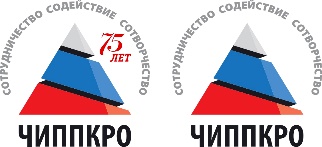 Министерство образования и науки Челябинской областиГосударственное бюджетное учреждение дополнительного профессионального образования«Челябинский институт переподготовки и повышения квалификации работников образования» (ГБУ ДПО ЧИППКРО)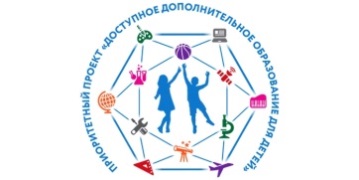 Приоритетный проект«Доступное дополнительное образование для детей»Педагогический франчайзинг развертывания сети дополнительных общеобразовательных программ на уровне муниципальных образований Челябинской областиКоличество недельКоличество часов в неделюПериодичностьОбщее количество часовМинимальный количественный состав группыОптимальный количественный состав группы724ч.2 занятия в неделю по 2ч.288ч.10-12 чел.15 чел.№ п/пНаименование модуля, темыКоличество часовКоличество часовКоличество часовФорма аттестации, контроля№ п/пНаименование модуля, темыВсегоТПФорма аттестации, контроляПервый год обученияМодуль 1. Фитодизайн как современное направление в дизайнеПервый год обученияМодуль 1. Фитодизайн как современное направление в дизайнеПервый год обученияМодуль 1. Фитодизайн как современное направление в дизайнеПервый год обученияМодуль 1. Фитодизайн как современное направление в дизайнеПервый год обученияМодуль 1. Фитодизайн как современное направление в дизайнеПервый год обученияМодуль 1. Фитодизайн как современное направление в дизайне1.Вводное занятие. Фитодизайн: понятие, цели, задачи. История фитодизайна211Опрос2.Тенденции развития современного фитодизайна.211Опрос3.Технический проект озеленения интерьера в фитодизайне.211Викторина «Фитодизайн»Модуль 2. Основы цветоводстваМодуль 2. Основы цветоводстваМодуль 2. Основы цветоводстваМодуль 2. Основы цветоводстваМодуль 2. Основы цветоводстваМодуль 2. Основы цветоводства4.Определение роли растений в жизни человека, декорировании, организации пространства помещений2115.Основные жизненные формы растений, применяемых в фитодизайне22–6.Определение жизненных форм растений: Лианы. Ампельные растения. Суккуленты. Древесные растения. Луковичные растения. Травянистые растения2–27.Классификация растений по Д.Г. Хессайону22–8. Декоративнолистные и декоративноцветущие комнатные растения2–29.Декоративноцветущие горшечные комнатные растения. Суккуленты2–210.Экологические факторы роста растений: климатический фактор (состав воздуха, свет, температура и влажность воздуха)22–11.Эдафический фактор (почвенно-грунтовой)22–12.Особенности влияния основных экологических факторов при выращивании растений. Растения для конкретных помещений2–213.Принципы размещения растений в зависимости от их экологических требований2–215.Основные способы размножения растений: отводками, отпрысками, усами, черенками, кусочками стебля21116.Основные способы размножения растений: делением, воздушными отводками, семенами, спорами21117.Уход за растениями. 10 золотых правил22–18.Полив. Минеральное питание2–219.Мытье, полировка, формовка, обрезка. Защита от вредителей21120.Итоговое занятие по блоку (игра-викторина)2–2Игра-викторинаМодуль 3. Композиция, ее элементы и свойстваМодуль 3. Композиция, ее элементы и свойстваМодуль 3. Композиция, ее элементы и свойстваМодуль 3. Композиция, ее элементы и свойстваМодуль 3. Композиция, ее элементы и свойстваМодуль 3. Композиция, ее элементы и свойства20.Общие сведения о композиции22–21.Виды композиций22–22.Построение плоскостных композиций2–223.Построение объемно - пространственных композиций2–224.Цветочные композиции и их свойства22–25.Правила построения цветочной композиции2–226.Построение цветочных композиций. Итоговое занятие2–2ТестМодуль 4. Цветовые характеристики декоративных растенийМодуль 4. Цветовые характеристики декоративных растенийМодуль 4. Цветовые характеристики декоративных растенийМодуль 4. Цветовые характеристики декоративных растенийМодуль 4. Цветовые характеристики декоративных растенийМодуль 4. Цветовые характеристики декоративных растений27.Основные понятия и характеристики цвета. Классификация цвета22–28.Цвет и его воздействие на человека: психологическое воздействие2–229.Восприятие цвета. Контраст, его виды и характеристика2–230.Гармония и колорит. Правильный подбор цвета2–231.Растения и их цветовые характеристики22–32.Цветовые гаммы растений. Итоговое занятие2–2ТестМодуль 5. Композиции из растенийМодуль 5. Композиции из растенийМодуль 5. Композиции из растенийМодуль 5. Композиции из растенийМодуль 5. Композиции из растенийМодуль 5. Композиции из растений33.Виды растительных композиций: витраж, коллаж, панно, кашпо, цветочница, террариум, флорариум22–34.Выбор тематики флористического панно. Подготовка материала2–235.Выбор и закрепление основы панно, декорирование рамки2–236.Закрепление основных элементов панно2–237.Доработка флористического панно. Выставочный просмотр2–2Выставочный просмотр38.Аранжировка цветов. История аранжировки цветов. Материалы, используемые для аранжировки22–39.Стили цветочных композиций.22–40.Создание и оформление миниатюр: композиция со свечами. Косы и гирлянды. Миниатюра кольцо2–241.Создание миниатюры на выбор. Подготовка материала2–242. Оформление миниатюры2–243.Доработка композиции. Выставочный просмотр2–2Выставочный просмотр44.Исторический экскурс зарождение икебаны. Школы икебаны. Растения, традиционно используемые в икебане22–45.Стили икебаны: морибана, нагеирэ, сека, рикка2–246.Основная вертикальная форма (стили нагеирэ и морибана). Основная наклонная форма (стили нагеирэ и морибана)2–247.Зеркальные формы. Варианты основных форм2–248.Подготовка материала к созданию композиции2–249.Построение несложной композиции - выстраивание силуэта японской аранжировки Син-Соэ-Хикаэ – Небо-Человек-Земля2–250.Доработка композиции. Выставочный просмотр.2–2Выставочный просмотр51.История развития искусства бонсай. Стили в искусстве бонсай22–52. Техника создания бонсай и уход за ним2–253.Подготовка материала к созданию композиции «Бонсай – дерево счастья»2–254.Изготовление композиции «Бонсай - дерево счастья»2–255.Доработка композиции. Выставочный просмотр2–2Выставочный просмотрМодуль 6. Основы фитодизайнаМодуль 6. Основы фитодизайнаМодуль 6. Основы фитодизайнаМодуль 6. Основы фитодизайнаМодуль 6. Основы фитодизайнаМодуль 6. Основы фитодизайна56.Группы растений для внутреннего озеленения22–57.Расположение растений в интерьере 21158.Приемы размещения растений в интерьере2–259.Особенности озеленения интерьеров22–60.Озеленение служебных помещений21161.Озеленение жилых помещений: гостиная, спальня. Подбор посадочного материала2–262.Озеленение жилых помещений: рабочий кабинет, кухня. Подбор посадочного материала2–263.Озеленение жилых помещений: ванная, прихожая. Подбор посадочного материала2–264.Озеленение жилых помещений: холл, коридор, фойе, вестибюль. Подбор посадочного материала2–265.Экспозиции композиций: северная, южная, западная, восточная22–66.Подготовка материалов к созданию проекта по озеленению частного интерьера. Выбор интерьера2–267.Разработка концепции озеленения. Подбор посадочного материала с учетом всех изученных характеристик2–268.Создание эскиза, чертежа проекта2–269.Создание проекта по озеленению частного интерьера2–270.Доработка проекта по озеленению частного интерьера2–271.Заключительное занятие: защита проекта4–4Защита проектаВсего за первый годВсего за первый год1444599№ п/пДатаНазвание модуля, темКоличество часовКоличество часовКоличество часовФорма аттестации, контроля№ п/пДатаНазвание модуля, темВсегоТПФорма аттестации, контроляВторой год обученияМодуль  7. Растения: систематизация и классификацияВторой год обученияМодуль  7. Растения: систематизация и классификацияВторой год обученияМодуль  7. Растения: систематизация и классификацияВторой год обученияМодуль  7. Растения: систематизация и классификацияВторой год обученияМодуль  7. Растения: систематизация и классификацияВторой год обученияМодуль  7. Растения: систематизация и классификацияВторой год обученияМодуль  7. Растения: систематизация и классификация1.Вводное занятие. Инструктаж по ТБ. Центры происхождения цветочных растенийВводное занятие. Инструктаж по ТБ. Центры происхождения цветочных растений2112.Систематизация растенийСистематизация растений2113.Пространственная классификация растений: растения пустынь и полупустыньПространственная классификация растений: растения пустынь и полупустынь2114.Адаптации растений в условиях жаркого климатаАдаптации растений в условиях жаркого климата2–25.Пространственная классификация растений: растения влажных тропиков и субтропиковПространственная классификация растений: растения влажных тропиков и субтропиков2116.Пространственная классификация растений: растения тундры и высокогорийПространственная классификация растений: растения тундры и высокогорий2117.Адаптации растений к экстремальным условиям климата (высокогорье, тундра)Адаптации растений к экстремальным условиям климата (высокогорье, тундра)2–28.Пространственная классификация растений: растения степей и лесостепиПространственная классификация растений: растения степей и лесостепи2119 Пространственная классификация растений: растения тайги, смешанных лесов Пространственная классификация растений: растения тайги, смешанных лесов2–210.Пространственная классификация растений: растения болот и водоемовПространственная классификация растений: растения болот и водоемов21111.Адаптации растений в условиях повышенной влажностиАдаптации растений в условиях повышенной влажности2–212.Классификация растений по жизненным формам: система СеребряковаКлассификация растений по жизненным формам: система Серебрякова21113.Классификация растений по жизненным формам: система РаункиераКлассификация растений по жизненным формам: система Раункиера21114.Классификация растений по группам Д.Г. ХессайонаКлассификация растений по группам Д.Г. Хессайона21115.Итоговое занятие по блоку: игра-викторинаИтоговое занятие по блоку: игра-викторина2–2Игра-викторинаМодуль 8. Морфологические особенности растенийМодуль 8. Морфологические особенности растенийМодуль 8. Морфологические особенности растенийМодуль 8. Морфологические особенности растенийМодуль 8. Морфологические особенности растенийМодуль 8. Морфологические особенности растенийМодуль 8. Морфологические особенности растений16.Стебель растенийСтебель растений21117.Определение видоизменений стебля растенийОпределение видоизменений стебля растений2–218.Корень растенийКорень растений21119.Строение стержневой и мочковатой корневых системСтроение стержневой и мочковатой корневых систем2–220.Лист растенийЛист растений21121.Внешнее строение простых и сложных листьевВнешнее строение простых и сложных листьев2–222.Цветок растенийЦветок растений21123.Плоды растенийПлоды растений21124.Итоговое занятиеИтоговое занятие2–2Тест, моделированиеМодуль 9. Особенности содержания комнатных растенийМодуль 9. Особенности содержания комнатных растенийМодуль 9. Особенности содержания комнатных растенийМодуль 9. Особенности содержания комнатных растенийМодуль 9. Особенности содержания комнатных растенийМодуль 9. Особенности содержания комнатных растенийМодуль 9. Особенности содержания комнатных растений25.Световые условияСветовые условия21126.Определение групп растений по отношению к светуОпределение групп растений по отношению к свету2–227.Тепловой режимТепловой режим21128.Определение групп растений по отношению к теплуОпределение групп растений по отношению к теплу2-–229.Водный режимВодный режим21130.Воздушный режимВоздушный режим21131.Почвенные условияПочвенные условия21132.Составление почвенных смесейСоставление почвенных смесей2–233.Питание и удобрение комнатных растенийПитание и удобрение комнатных растений21134.Характеристика органических удобрений: торф, навоз, ТМАУЗХарактеристика органических удобрений: торф, навоз, ТМАУЗ21135.Характеристика минеральных удобрений: азотные, фосфорные, калийные, смешанныеХарактеристика минеральных удобрений: азотные, фосфорные, калийные, смешанные2–236.Характеристика комбинированных удобренийХарактеристика комбинированных удобрений2–237.Характеристика бактериальных удобрений: фосфобактерии, нитрагин, азотобактерии, удобрения А.М.БХарактеристика бактериальных удобрений: фосфобактерии, нитрагин, азотобактерии, удобрения А.М.Б2–238.Итоговое занятие Итоговое занятие 2–2Защита реферативной работыМодуль 10.Уход за комнатными растениями Модуль 10.Уход за комнатными растениями Модуль 10.Уход за комнатными растениями Модуль 10.Уход за комнатными растениями Модуль 10.Уход за комнатными растениями Модуль 10.Уход за комнатными растениями Модуль 10.Уход за комнатными растениями 40.Пересадка и перевалка комнатных растенийПересадка и перевалка комнатных растений21141.Прищипка, обрезка и омолаживание, дефолиация растенийПрищипка, обрезка и омолаживание, дефолиация растений21142.Подвязка и купание растенийПодвязка и купание растений21143.Гидропоника. ИонитопоникаГидропоника. Ионитопоника21144.Емкости для комнатных растенийЕмкости для комнатных растений21145.ИтоговоеИтоговое2–2Тест-опросМодуль 11. Размножение комнатных растенийМодуль 11. Размножение комнатных растенийМодуль 11. Размножение комнатных растенийМодуль 11. Размножение комнатных растенийМодуль 11. Размножение комнатных растенийМодуль 11. Размножение комнатных растенийМодуль 11. Размножение комнатных растений46.Семенное размножение растенийСеменное размножение растений21147.Рассадный и безрассадный способ выращивания семянРассадный и безрассадный способ выращивания семян21148.Способы посева семян различных культурСпособы посева семян различных культур2–249.Вегетативное размножение растений: естественные способы размноженияВегетативное размножение растений: естественные способы размножения21150.Вегетативное размножение растений: искусственные способы размноженияВегетативное размножение растений: искусственные способы размножения21151.Черенкование растенийЧеренкование растений2–252.Способы деления куста различных растенийСпособы деления куста различных растений2–253.Размножение спорамиРазмножение спорами22–54.Итоговое занятиеИтоговое занятие2–2Тест + игровое занятиеМодуль 12. Болезни и вредители комнатных растенийМодуль 12. Болезни и вредители комнатных растенийМодуль 12. Болезни и вредители комнатных растенийМодуль 12. Болезни и вредители комнатных растенийМодуль 12. Болезни и вредители комнатных растенийМодуль 12. Болезни и вредители комнатных растенийМодуль 12. Болезни и вредители комнатных растений55.Болезни комнатных растенийБолезни комнатных растений21156.Методы борьбы и профилактика болезней комнатных растенийМетоды борьбы и профилактика болезней комнатных растений21157.Определение болезни комнатных растенийОпределение болезни комнатных растений2–258.Приготовление препаратов и обработка растений от болезнейПриготовление препаратов и обработка растений от болезней2–259.Вредители комнатных растенийВредители комнатных растений21160.Безопасные меры борьбы с вредителями. ПрофилактикаБезопасные меры борьбы с вредителями. Профилактика21161.Определение вредителей комнатных растенийОпределение вредителей комнатных растений2–262.Приготовление препаратов и обработка растений от вредителейПриготовление препаратов и обработка растений от вредителей2–263.Итоговое занятиеИтоговое занятие2–2Тест + викторинаМодуль 13. Инициализация комнатных растенийМодуль 13. Инициализация комнатных растенийМодуль 13. Инициализация комнатных растенийМодуль 13. Инициализация комнатных растенийМодуль 13. Инициализация комнатных растенийМодуль 13. Инициализация комнатных растенийМодуль 13. Инициализация комнатных растений64.Паспорт комнатных растенийПаспорт комнатных растений21165.Выбор ассортимента растений, создание системы условных знаковВыбор ассортимента растений, создание системы условных знаков21166.Изготовление паспорта комнатных растенийИзготовление паспорта комнатных растений2–267.Доработка паспорта растений. Оценка результатовДоработка паспорта растений. Оценка результатов2–2Оценка паспорта растенийМодуль 14. Это нужно знатьМодуль 14. Это нужно знатьМодуль 14. Это нужно знатьМодуль 14. Это нужно знатьМодуль 14. Это нужно знатьМодуль 14. Это нужно знатьМодуль 14. Это нужно знать68.Ядовитые комнатные растенияЯдовитые комнатные растения21169.Лекарственные растенияЛекарственные растения21170.Растения Красной книги Челябинской областиРастения Красной книги Челябинской области21171.Заключительное занятие: защита творческих и реферативных работЗаключительное занятие: защита творческих и реферативных работ4–4Защита работВсего за второй годВсего за второй годВсего за второй год1444599Всего по программеВсего по программеВсего по программе28890198№ п/пМесяцЧислоВремя проведения занятияФорма занятияКол-во часовТема занятияМесто проведенияФорма контроля12Вводное занятие. Фитодизайн: понятие, цели, задачи. История фитодизайнаУчебный кабинетОпрос22Тенденции развития современного фитодизайнаУчебный кабинетОпрос32Технический проект озеленения интерьера в фитодизайнеУчебный кабинетВикторина «Фитодизайн»42Определение роли растений в жизни человека, декорировании, организации пространства помещенийУчебный кабинет52Основные жизненные формы растений, применяемых в фитодизайнеУчебный кабинет62Определение жизненных форм растений: Лианы. Ампельные растения. Суккуленты. Древесные растения. Луковичные растения. Травянистые растенияУчебный кабинет72Классификация растений по Д.Г. ХессайонуУчебный кабинет8 2Декоративнолистные и декоратив-ноцветущие ком-натные растенияУчебный кабинет92Декоративноцветущие горшечные комнатные растения. СуккулентыУчебный кабинет102Экологические факторы роста растений: климатический фактор (состав воздуха, свет, температура и влажность воздуха)Учебный кабинет112Эдафический фактор (почвенно-грунтовой)Учебный кабинет122Особенности влияния основных экологических факторов при выращивании растений. Растения для конкретных помещенийУчебный кабинет132Принципы размещения растений в зависимости от их экологических требований142Основные способы размножения растений: отводками, отпрысками, усами, черенками, кусочками стебляУчебный кабинет152Основные способы размножения растений: делением, воздушными отводками, семенами, спорамиУчебный кабинет162Уход за растениями. 10 золотых правилУчебный кабинет172Полив. Минеральное питаниеУчебный кабинет182Мытье, полировка, формовка, обрезка. Защита от вредителейУчебный кабинет192Итоговое занятие по блоку (игра-викторина)Учебный кабинетИгра-викторина202Общие сведения о композицииУчебный кабинет212Виды композицийУчебный кабинет222Построение плоскостных композицийУчебный кабинет232Построение объемно - пространственных композицийУчебный кабинет242Цветочные композиции и их свойстваУчебный кабинет252Правила построения цветочной композицииУчебный кабинет262Построение цветочных композиций. Итоговое занятиеУчебный кабинетТест272Основные понятия и характеристики цвета. Классификация цветаУчебный кабинет282Цвет и его воздействие на человека: психологическое воздействиеУчебный кабинет292Восприятие цвета. Контраст, его виды и характеристикаУчебный кабинет302Гармония и колорит. Правильный подбор цветаУчебный кабинет312Растения и их цветовые характеристикиУчебный кабинет322Цветовые гаммы растений. Итоговое занятиеУчебный кабинетТест332Виды растительных композиций: витраж, коллаж, панно, кашпо, цветочница, террариум, флорариумУчебный кабинет342Выбор тематики флористического панно. Подготовка материалаУчебный кабинет352Выбор и закрепление основы панно, декорирование рамкиУчебный кабинет362Закрепление основных элементов панноУчебный кабинет372Доработка флористического панно. Выставочный просмотрУчебный кабинетВыставочный просмотр382Аранжировка цветов. История аранжировки цветов. Материалы, используемые для аранжировкиУчебный кабинет392Стили цветочных композицийУчебный кабинет402Создание и оформление миниатюр: композиция со свечами. Косы и гирлянды. Миниатюра кольцоУчебный кабинет412Создание миниатюры на выбор. Подготовка материалаУчебный кабинет422Оформление миниатюрыУчебный кабинет432Доработка композиции. Выставочный просмотрУчебный кабинетВыставочный просмотр442Исторический экскурс зарождение икебаны. Школы икебаны. Растения, традиционно используемые в икебанеУчебный кабинет452Стили икебаны: морибана, нагеирэ, сека, риккаУчебный кабинет462Основная вертикальная форма (стили нагеирэ и морибана). Основная наклонная форма (стили нагеирэ и морибана)Учебный кабинет472Зеркальные формы. Варианты основных формУчебный кабинет482Подготовка материала к созданию композицииУчебный кабинет492Построение несложной композиции - выстраивание силуэта японской аранжировки Син-Соэ-Хикаэ – Небо-Человек-ЗемляУчебный кабинет502Доработка композиции. Выставочный просмотрУчебный кабинетВыставочный просмотр512История развития искусства бонсай. Стили в искусстве бонсайУчебный кабинет522Техника создания бонсай и уход за нимУчебный кабинет532Подготовка материала к созданию композиции «Бонсай - дерево счастья»Учебный кабинет542Изготовление композиции «Бонсай - дерево счастья»Учебный кабинет552Доработка композиции. Выставочный просмотрУчебный кабинетВыставочный просмотр562Группы растений для внутреннего озеленения572Расположение растений в интерьере.582Приемы размещения растений в интерьере592Особенности озеленения интерьеров602Озеленение служебных помещений612Озеленение жилых помещений: гостиная, спальня. Подбор посадочного материала622Озеленение жилых помещений: рабочий кабинет, кухня. Подбор посадочного материала632Озеленение жилых помещений: ванная, прихожая. Подбор посадочного материала642Озеленение жилых помещений: холл, коридор, фойе, вестибюль. Подбор посадочного материала652Экспозиции композиций: северная, южная, западная, восточная662Подготовка материалов к созданию проекта по озеленению частного интерьера. Выбор интерьера672Разработка концепции озеленения. Подбор посадочного материала с учетом всех изученных характеристикУчебный кабинет682Создание эскиза, чертежа проектаУчебный кабинет692Создание проекта по озеленению частного интерьераУчебный кабинет702Доработка проекта по озеленению частного интерьераУчебный кабинет714Защита проектаЗащита проектаВсего за первый год 144 часаВсего за первый год 144 часаВсего за первый год 144 часаВсего за первый год 144 часаВсего за первый год 144 часаВсего за первый год 144 часа№ п/п№ п/пМесяцЧислоЧислоВремя проведения занятияФорма занятияКол-во часовТема занятияМесто проведения занятияФормы контроля, аттестации1.1.2Вводное занятие. Инструктаж по ТБ. Центры происхождения цветочных растенийУчебный кабинет2.2.2Систематизация растенийУчебный кабинет3.3.2Пространственная классификация растений: растения пустынь и полупустыньУчебный кабинет4.4.2Адаптации растений в условиях жаркого климатаУчебный кабинет5.5.2Пространственная классификация растений: растения влажных тропиков и субтропиковУчебный кабинет6.6.2Пространственная классификация растений: растения тундры и высокогорийУчебный кабинет7.7.2Адаптации растений к экстремальным условиям климата (высокогорье, тундра)Учебный кабинет8.8.2Пространственная классификация растений: растения степей и лесостепиУчебный кабинет992Пространственная классификация растений: растения тайги, смешанных лесовУчебный кабинет10.10.2Пространственная классификация растений: растения болот и водоемовУчебный кабинет11.11.2Адаптации растений в условиях повышенной влажностиУчебный кабинет12.12.2Классификация растений по жизненным формам: система СеребряковаУчебный кабинет13.13.2Классификация растений по жизненным формам: система РаункиераУчебный кабинет14.14.2Классификация растений по группам Д.Г. ХессайонаУчебный кабинет15.15.2Итоговое занятие по блоку: игра-викторинаУчебный кабинетИгра-викторина16.2Стебель растенийУчебный кабинет17.2Определение видоизменений стебля растенийУчебный кабинет18.2Корень растенийУчебный кабинет19.2Строение стержневой и мочковатой корневых системУчебный кабинет20.2Лист растенийУчебный кабинет21.2Внешнее строение простых и сложных листьевУчебный кабинет22.2Цветок растенийУчебный кабинет23.2Плоды растенийУчебный кабинет242Итоговое занятиеУчебный кабинетТест, моделирование252Световые условия262Определение групп растений по отношению к свету272Тепловой режим282Определение групп растений по отношению к теплу292Водный режим302Воздушный режим312Почвенные условия322Составление почвенных смесей332Питание и удобрение комнатных растений342Характеристика органических удобрений: торф, навоз, ТМАУЗ352Характеристика минеральных удобрений: азотные, фосфорные, калийные, смешанные362Характеристика комбинированных удобрений372Характеристика бактериальных удобрений: фосфобактерии, нитрагин, азотобактерии, удобрения А.М.Б382Итоговое занятие Защита реферативной работы392Пересадка и перевалка комнатных растенийУчебный кабинет402Прищипка, обрезка и омолаживание, дефолиация растенийУчебный кабинет412Подвязка и купание растенийУчебный кабинет422Гидропоника. ИонитопоникаУчебный кабинет432Емкости для комнатных растенийУчебный кабинет442Итоговое занятиеУчебный кабинетТест-опрос452Семенное размножение растенийУчебный кабинет462Рассадный и безрассадный способ выращивания семянУчебный кабинет472Способы посева семян различных культурУчебный кабинет482Вегетативное размножение растений: естественные способы размноженияУчебный кабинет492Вегетативное размножение растений: искусственные способы размноженияУчебный кабинет502Черенкование растенийУчебный кабинет512Способы деления куста различных растенийУчебный кабинет522Размножение спорамиУчебный кабинет532Итоговое занятиеУчебный кабинетТест + игровое занятие542Болезни комнатных растенийУчебный кабинет552Методы борьбы и профилактика болезней комнатных растенийУчебный кабинет562Определение болезни комнатных растенийУчебный кабинет572Приготовление препаратов и обработка растений от болезнейУчебный кабинет582Вредители комнатных растенийУчебный кабинет592Безопасные меры борьбы с вредителями. ПрофилактикаУчебный кабинет602Определение вредителей комнатных растенийУчебный кабинет612Приготовление препаратов и обработка растений от вредителейУчебный кабинет622Итоговое занятиеУчебный кабинетТест + викторина632Паспорт комнатных растенийУчебный кабинет642Выбор ассортимента растений, создание системы условных знаковУчебный кабинет652Изготовление паспорта комнатных растенийУчебный кабинет662Доработка паспорта растений. Оценка результатовОценка паспорта растений672Ядовитые комнатные растенияУчебный кабинет682Лекарственные растенияУчебный кабинет692Растения Красной книги Челябинской областиУчебный кабинет704Защита творческих и реферативных работЗащита работВсего за второй год 144Всего за второй год 144Всего за второй год 144Всего за второй год 144Всего за второй год 144Наименование основного оборудованияЕдиница измеренияКол-во единиц (в расчете на 1 группу)ОбъектыОбъектыОбъектыУчебный кабинет на 15 посадочных местшт.1Зимний садшт.1Методический кабинетшт.1Оборудование и инвентарьОборудование и инвентарьОборудование и инвентарьМикроскопы световыешт.15Комплект микропрепаратов «Ботаника-1»шт.1Комплект микропрепаратов «Ботаника-2»шт.1Коллекция комнатных растений шт.1Коллекция гербарных образцовшт.1Гербарий фотографическийкомплект11Таблицы природных сообществ комплект1Рыхлилкашт.15Копалкашт.15Лейкашт.5Опрыскивательшт.5Контейнеры для рассадышт.30Дополнительное и вспомогательное оборудованиеДополнительное и вспомогательное оборудованиеДополнительное и вспомогательное оборудованиеПочвенная смесьлитры25Дренаж (керамзит)упаковка 2Удобрение универсальное концентрированноелитры0,5Коллекция образцов почвшт.1Прибор для демонстрации всасывания воды корнямишт.1Семена комнатных растенийупаковка5Перчатки резиновые пары15Секатор шт.5Ножницы шт.15Клей ПВАшт.15Набор цветной бумагишт.15Картонупаковка5